drivesworks / is studyingis sleepingis rainingalways rainsyou are saying /is talkingam going usually makes /is bakingDo you often have / doIs she studying / isn’tdoesn’t cook  aren’t listening 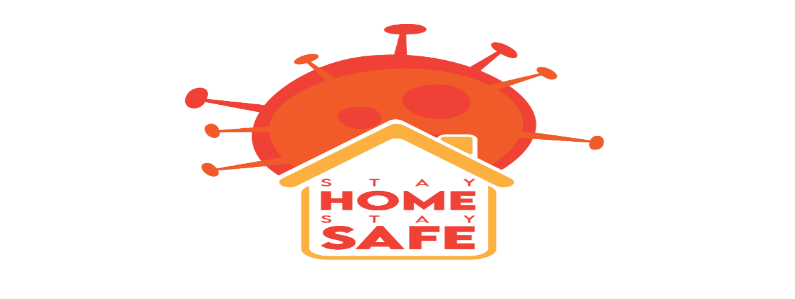 